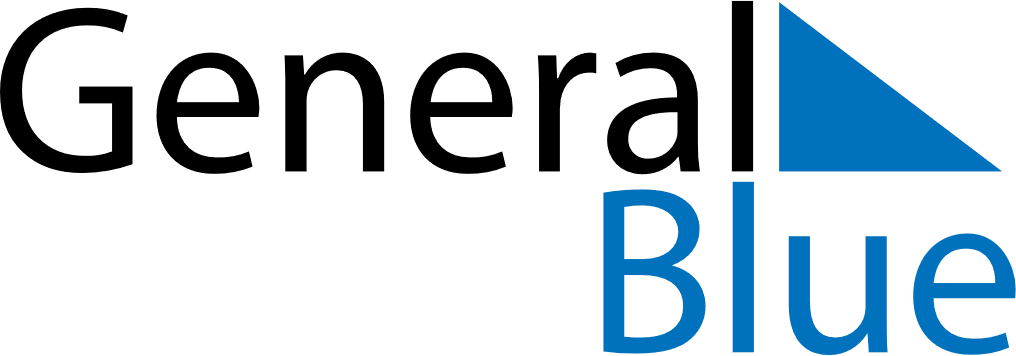 June 2021June 2021June 2021SwitzerlandSwitzerlandSUNMONTUEWEDTHUFRISAT123456789101112Vätertag131415161718192021222324252627282930